BEÍRATKOZÁS AZ ÓVODÁBA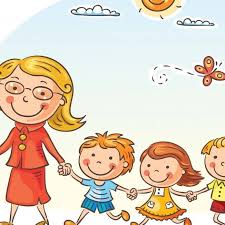 Az óvodai beíratkozás szakaszai a 2020-2021-es tanévre.Első szakasz: 2020.06.08.- 2020.07.03.      Második szakasz: 2020.07.20.-2020.08.10.A beíratkozási szakaszokban minden hétfőn és szerdán délelőtt 9:00 és 12:00 óra között várjuk a szülőket a szilágypéri óvodában , az 58-as szám alatt.Más módon beíratkozni  emailben a : scoalapir@yahoo.com címen, vagy a 0261821714 fax számon lehetséges.A beíratkozáshoz szükséges íratok:A gyermek születési anyakönyvi kivonatának másolataMindkét szülő személyi igazolványának másolataMunkahelyi igazolás a szülők részérőlBírósági határozat arról, hogy ki a gyermek hivatalos gyámja ( csak indokolt esetben)Beíratkozási kérvény ( az óvodából kapják, kérjük tüntesse fel a telefonszámát is)Egyébb dokumentumok csak indokolt esetben:A gyermek fogyatékosságát igazoló szakértői véleményFélárvaságot igazoló dokumentumGyermekotthonban való nevelkedést igazoló dokumentumBeiskolázási terv 2020-2021-es tanévre:I szint : 7 hely ( román szekció, normál program)  I szint : 6 hely ( magyar szekció, hosszított program)SZERETETTEL VÁRUNK MINDENKIT!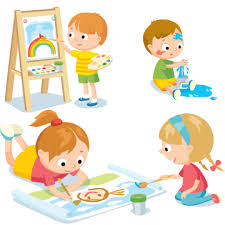 